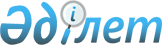 О некоторых вопросах состава Совета директоров акционерного общества "Банк Развития Казахстана"
					
			Утративший силу
			
			
		
					Постановление Правительства Республики Казахстан от 3 апреля 2006 года N 229. Утратило силу постановлением Правительства РК от 20 сентября 2006 года N 885        Постановление Правительства Республики Казахстан от 3 апреля 2006 года N 229 утратило силу постановлением Правительства РК от 20 сентября 2006 года N  885 . 

 

        В соответствии со  статьей 24  Закона Республики Казахстан от 25 апреля 2001 года "О Банке Развития Казахстана" Правительство Республики Казахстан  ПОСТАНОВЛЯЕТ: 

      1. Определить кандидатуры Елемесова Аскара Раушановича - вице-министра финансов Республики Казахстан и Палымбетова Болата Абылкасымовича - вице-министра экономики и бюджетного планирования Республики Казахстан к избранию общим собранием акционеров акционерного общества "Банк Развития Казахстана" в состав его совета директоров. 

      2. Внести в  постановление  Правительства Республики Казахстан от 22 ноября 2005 года N 1149 "О некоторых вопросах состава Совета директоров акционерного общества "Банк Развития Казахстана" следующие изменения: 

      в пункте 1 строки: 

      "Айтекенова Кайрата Медыбаевича - вице-министра экономики и бюджетного планирования Республики Казахстан; 

      Узбекова Гани Нурмуханбетовича - вице-министра финансов Республики Казахстан;" исключить. 

      3. Настоящее постановление вводится в действие со дня подписания.       Премьер-Министр 

   Республики Казахстан 
					© 2012. РГП на ПХВ «Институт законодательства и правовой информации Республики Казахстан» Министерства юстиции Республики Казахстан
				